Učenička zadruga“Zvirnjak“ Osnovne škole Prelog u školskoj godini 2013./2014.               Učenička zadruga Zvirnjak u Osnovnoj školi Prelog već trinaestu godinu za redom okuplja učenike kako bi se bavili različitim kreativnim poslovima. Ove godine ima 6 sekcija: „Makrame-vez“, „Keramičarsku“, „Multimedijsku“, „Novinarsku“, „Cekeri“, i najnoviju „Cvjećarsku“.      Najnovija Cvjećarska sekcija je okupila učenike nižih razreda pod vodstvom Davorke Hatlak učiteljice razredne nastave. Oni  se brinu o presadnicama ljekovitog bilja i cvijeća. Na Danima kruha su kuhali čaj od mente, majčine dušice i koprive te ga besplatno nudili posjetiteljima.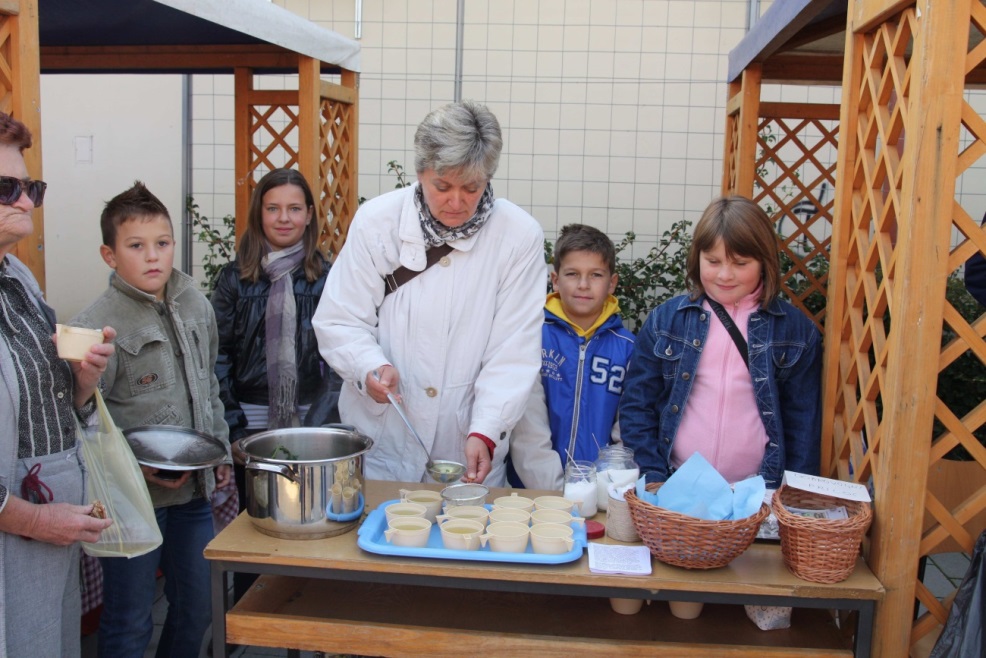 Slika 1 Dani kruha, Prelog, 30. listopada 2013. godine      Ove godine novi članovi sekcije „Cekeri“  marljivo uče osnovne bodove pletenja komušinom i već su prve radove prodavali u školi za manifestacije „Noć znanosti“. Voditeljica grupe, Nada Patafta je vrlo zadovoljna brzinom učenja svojih učenika pa ih stalno hvali.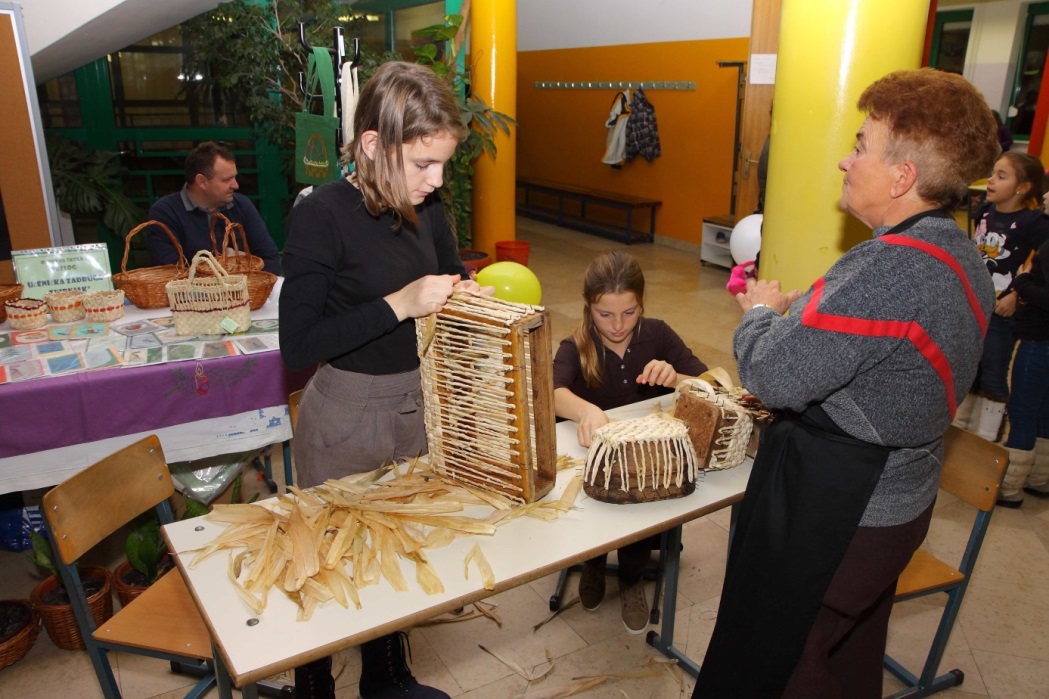 Slika 2 Noć znanosti u Osnovnoj školi Prelog, 22. studenog 2013. godine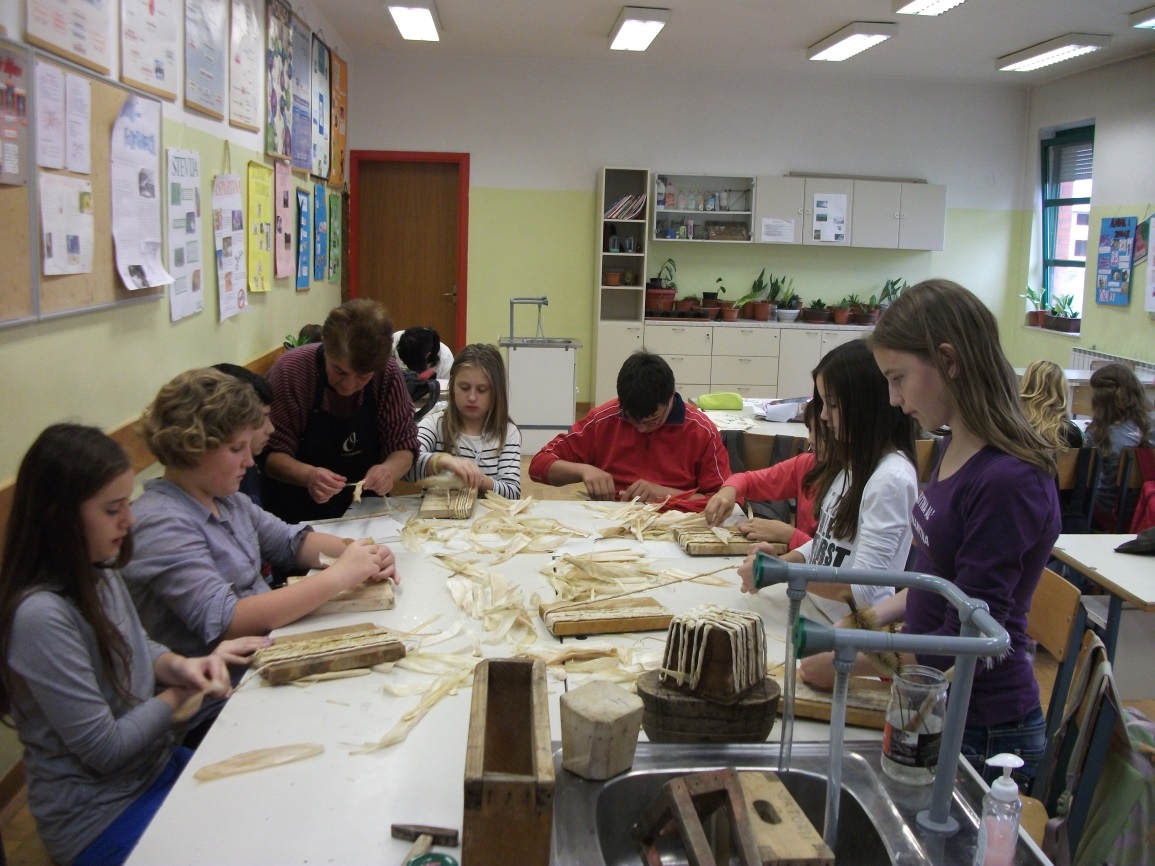 Slika 3 Izrada „snove“       Na proslavi svjetskog Dana jabuke u Ludbregu su prodavali i prezentirali izradu cekera od komušine.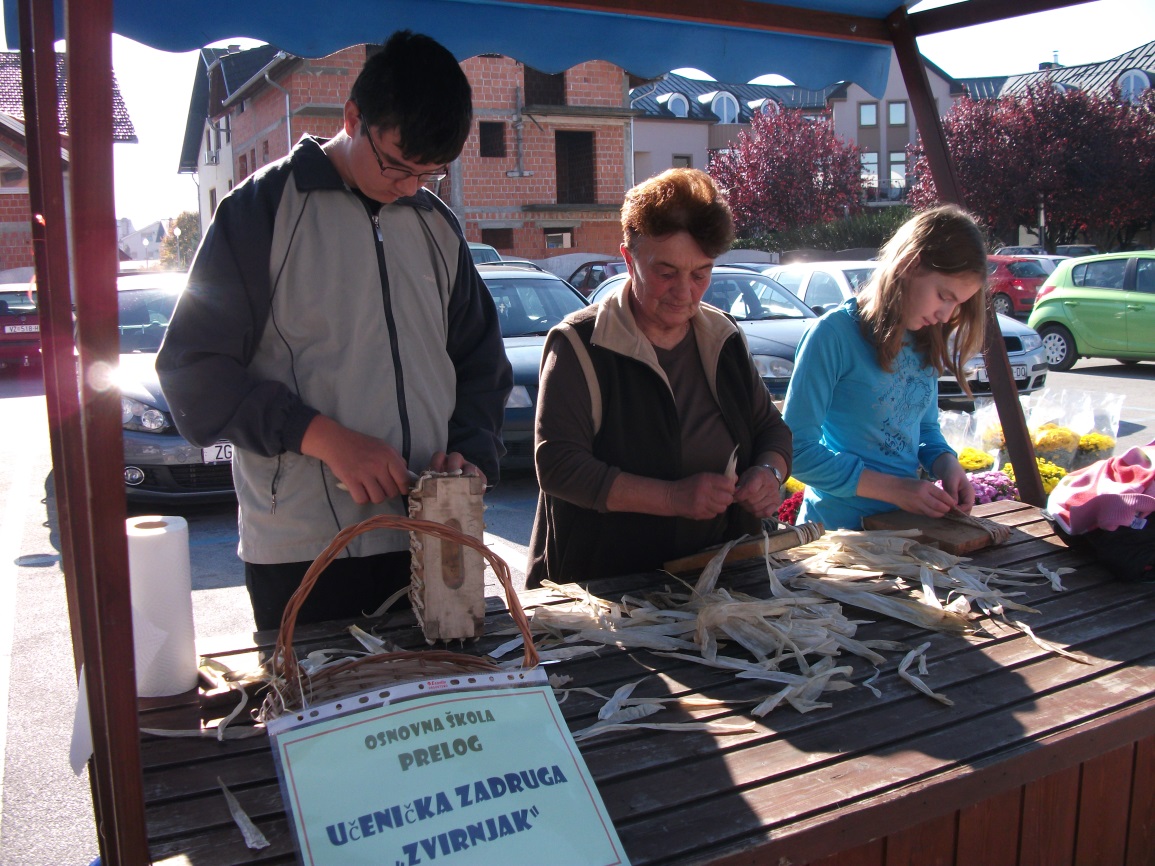 Slika 4 Svjetski dan jabuka, Ludbreg, 19. listopada 2013. godine     Sekcija Makrame-vez ima najduži staž od svih ostalih a vodi je prof. kemije i voditeljica učeničke zadruge Milanka Krhač. Ovu godinu su započeli s  izradom eko-torbica a nastavili s izradom čestitki za Božić i Novu godinu različitim bodovima veza. Drugo polugodište će  izrađivati eko-torbice i stolnjake bodom veza i ukrašavati stare konzerve kako bi postale vaze, ukrasne tegle za cvijeće ili posude za olovke.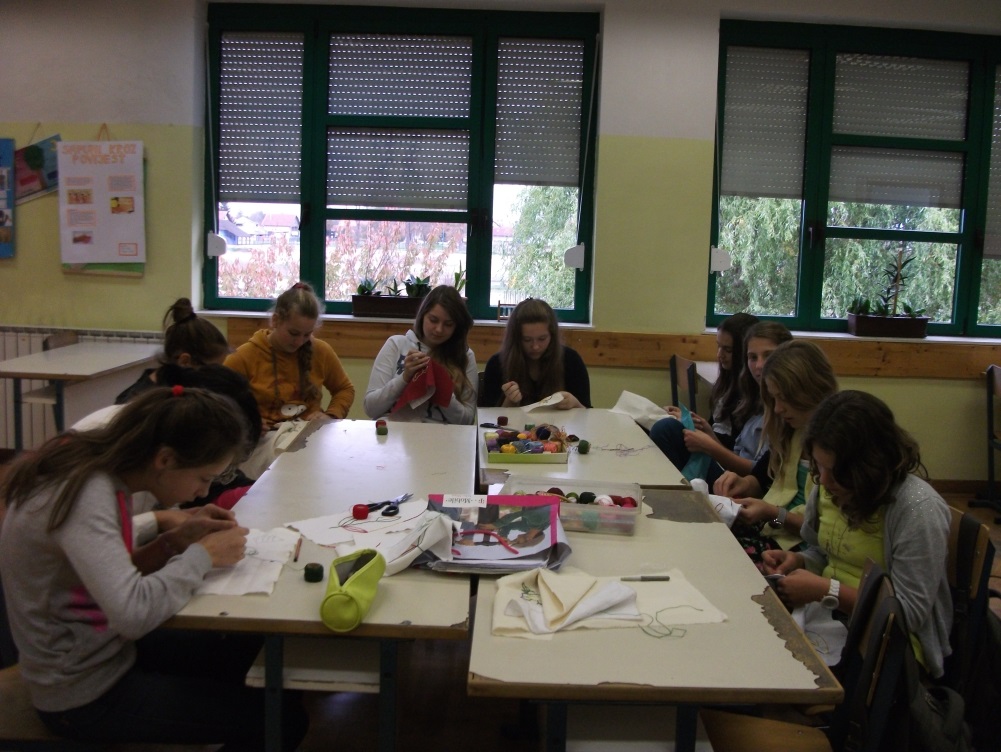 Slika 5 Izrada eko - torbica     Keramičarska sekcija izrađuje ukrasne i uporabe predmet: vaze, sat, držač salveta, posudice za sapun, različita zvonca, posudice za sijanje pšenice i nakit. Vodi je učitelj likovne kulture Damir Šalari.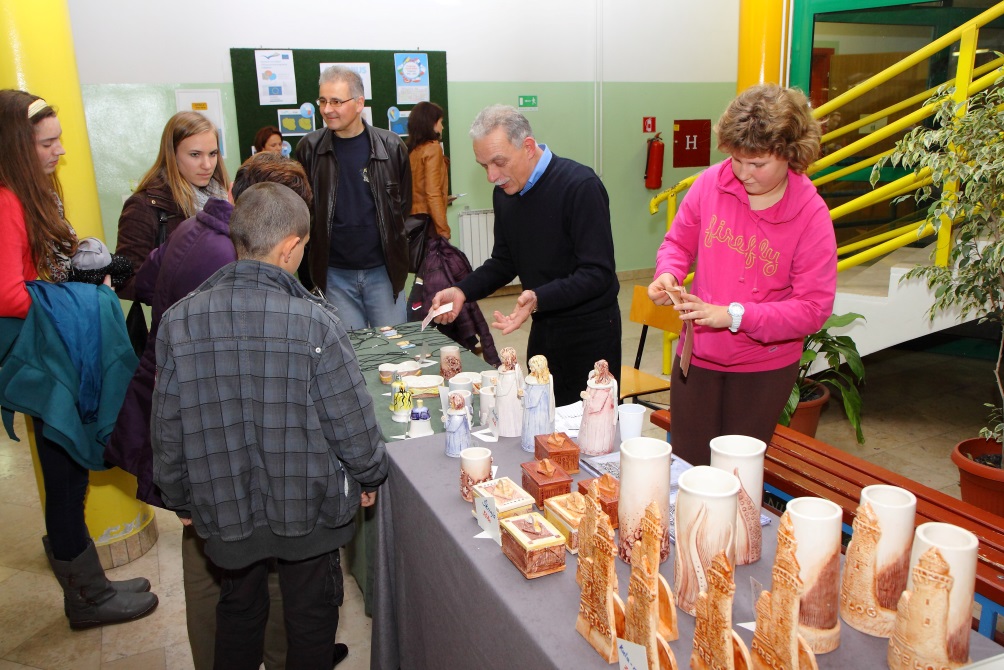 Slika 6 Prodaja proizvoda na Noći znanosti      Vaza, sat, držač za salvete od keramike s reljefom preloške kule i keramički tanjur s reljefom Župne crkve sv. Jakoba u Prelogu proglašeni su 5. IV. 2007. godine suvenirima grada Preloga.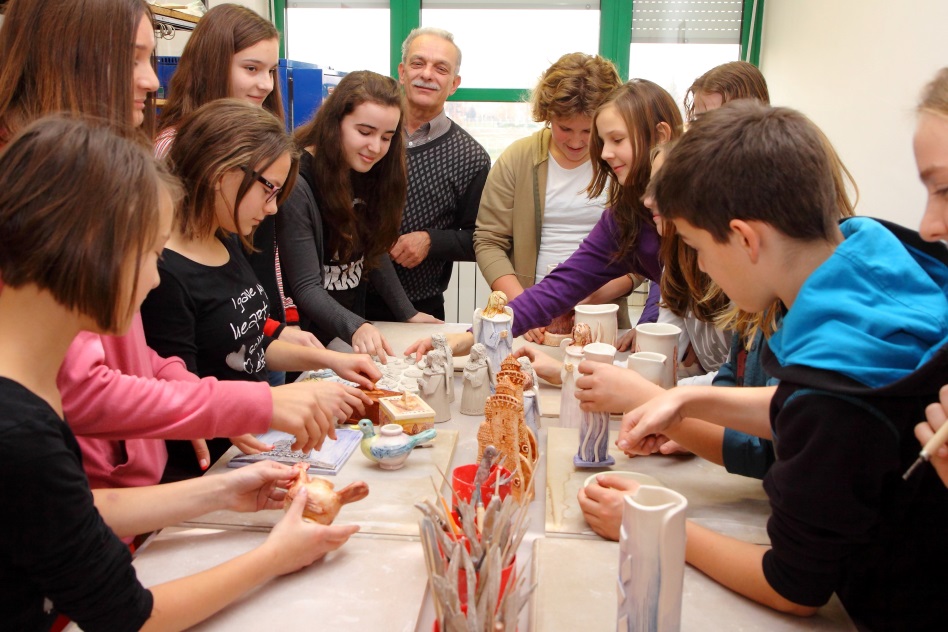 Slika 7 Oblikovanje keramike          Multimedijska sekcija se bavi:- Fotografiranjem i snimanjem školskih priredbi i događanja,- Izradom DVD-a i fotografija sa školskih priredbi za prodaju,- Grafičkim dizajnom i pripremom za tisak školskog lista “Fijolica”,- Fotografiranjem razreda s razrednicima na kraju školske godine te prodajom istih.Ovu sekciju vodi vjeroučitelj Silvio Benč. 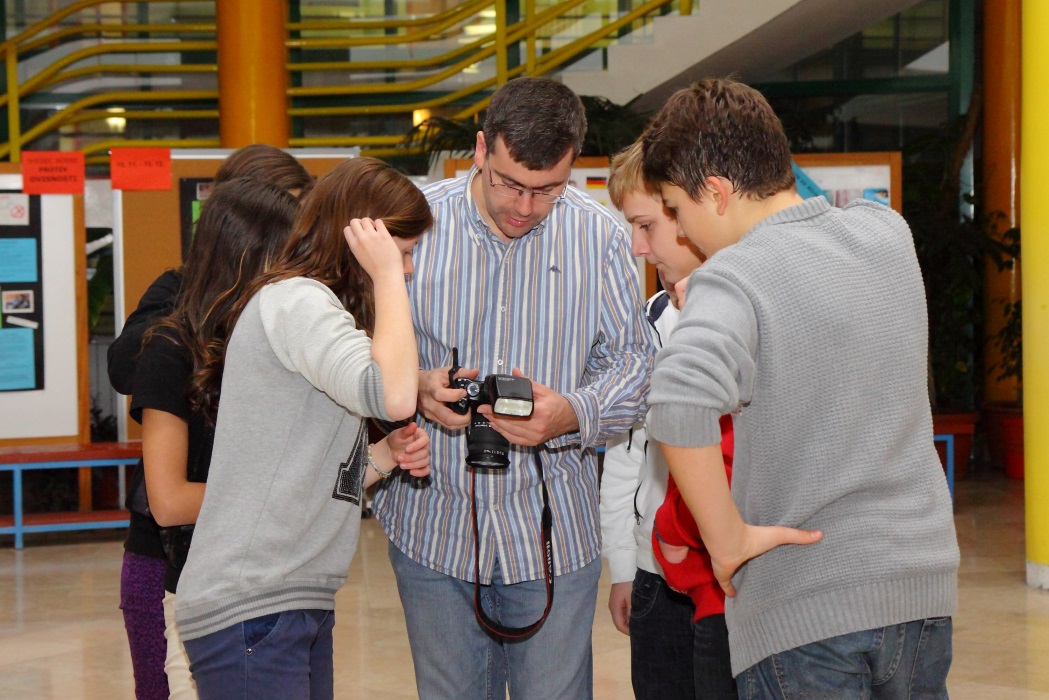 Slika 8 Zadnje upute prije slikanja      Novinarska sekcija priprema materijal za školski list „Fijolica“ koji izlazi jednom godišnje. Sekciju vodi Ivana Samardžija-Bermanec, učiteljica hrvatskog jezika.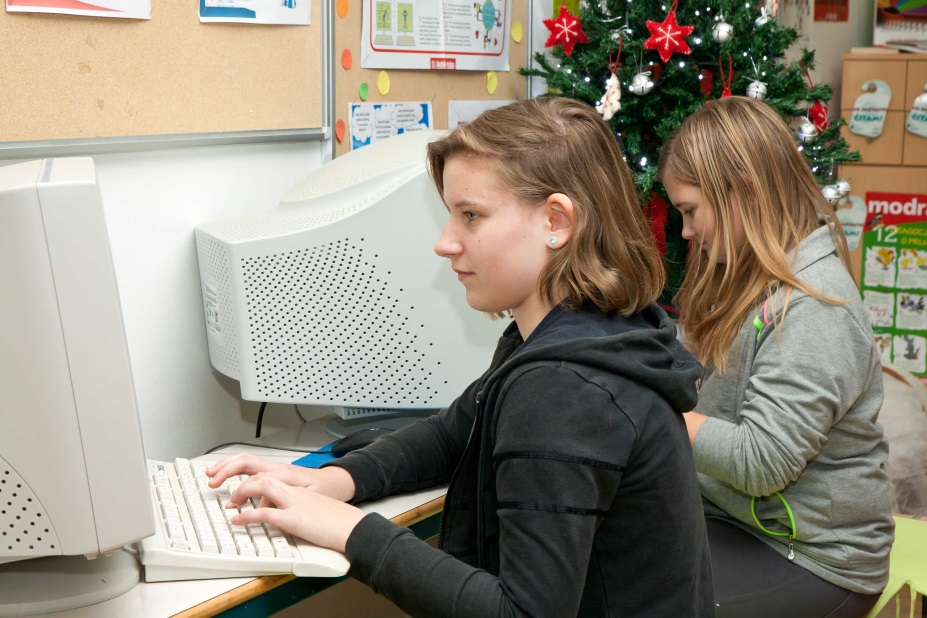 Slika 9 Uređivanje tekstova     Sekcije, Makrame-vez, Keramičarska sekcija  i Cekeri su izlagali svoje proizvode na Danima kruha na gradskom trgu u Prelogu, Danima jabuke u Ludbregu i Noći znanosti u Osnovnoj školi Prelog. 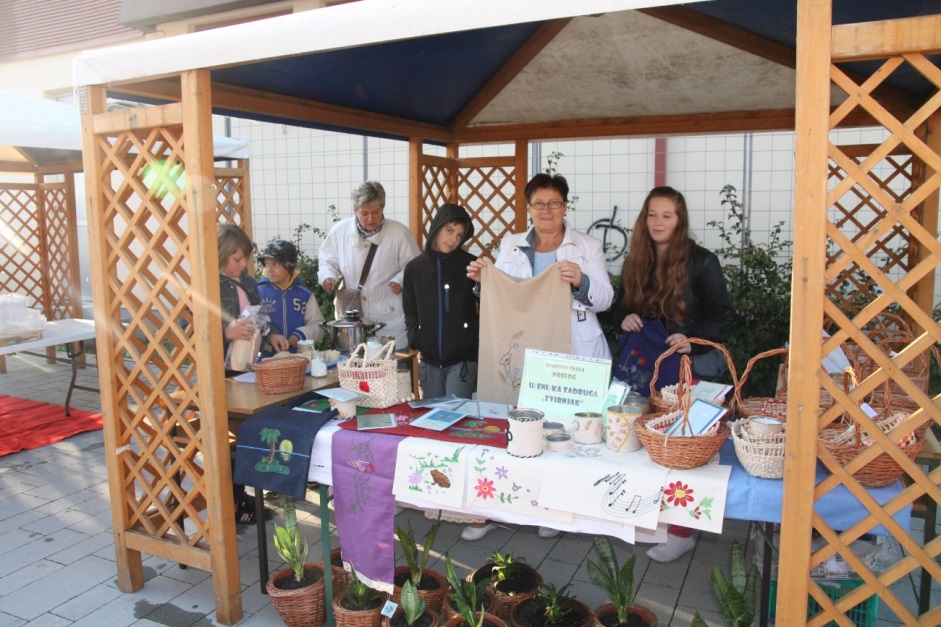 Slika 10 Prodaja proizvoda na Danima kruha     Sve je to pratila Multimedijska sekcija fotografskim aparatima i Novinarska sekcija s diktafonom.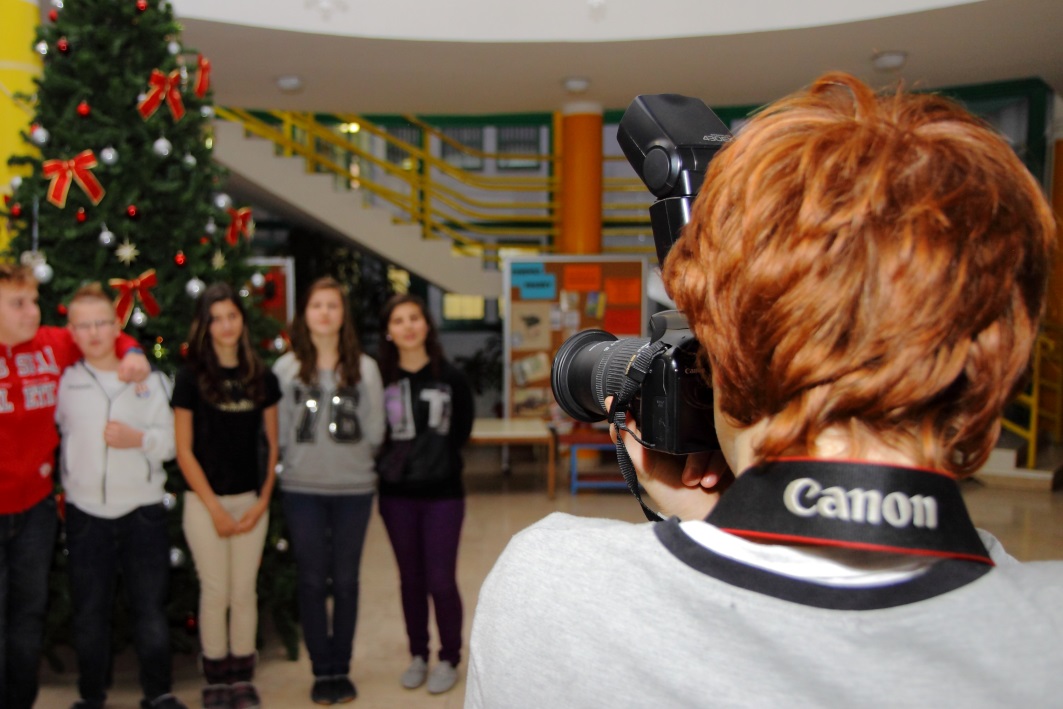 Slika 11 Slikar  na poslu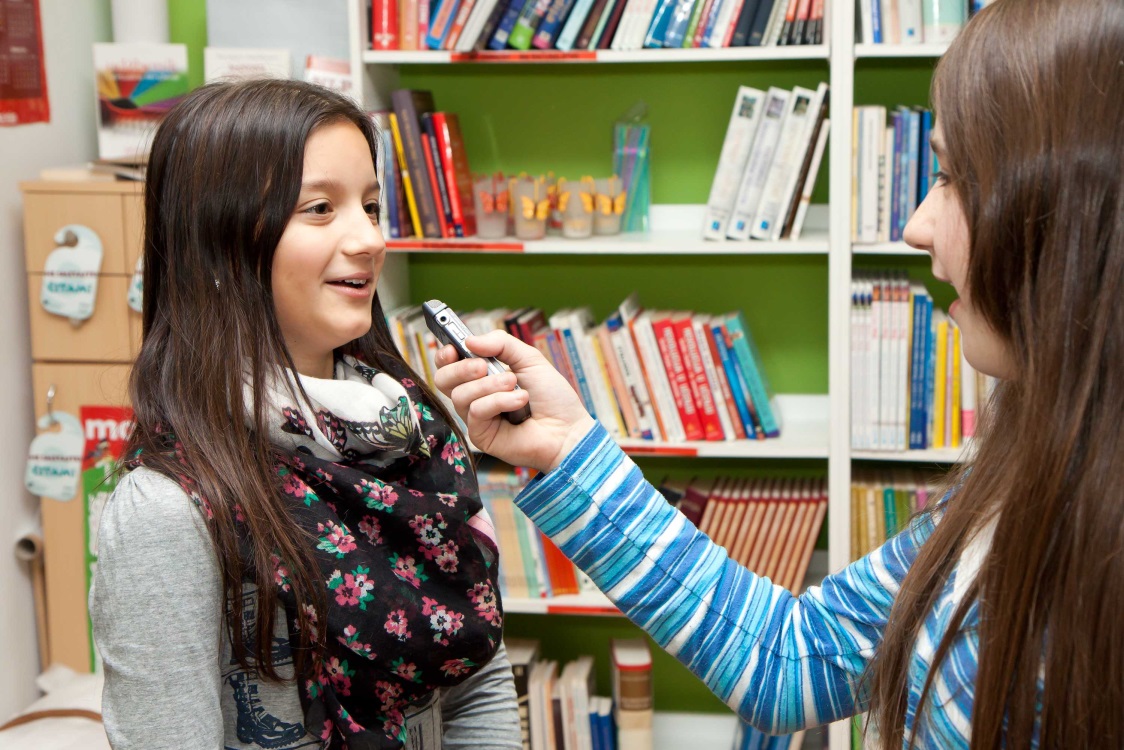    Slika 12 Intervju     Kroz različite sadržaje pojedinih sekcija učenici  lakše razvijaju svoje sklonosti, interese i sposobnosti, bave se čuvanjem tradicijskih i umjetničkih obrta, ali i uče pojedine nastavne sadržaje te razvijaju ekološku svijest.     Osim što  učenici kroz rad Zadruge mogu povezati teoriju s praksom, naučiti različite tehnike izrade ukrasnih i uporabnih predmeta, prodavati ih na sajmovima, druženjem učenika i učitelja kroz različite sekcije komunikacija  postaje bolja i prisnija, što je možda još najvažnije.  